Publicado en Cobeña el 14/12/2020 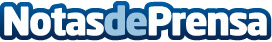 StormGain ofrece un BTC sin coste a sus inversoresEn un momento de crecimiento del valor del Bitcoin, la plataforma internacional StormGain lanza una promoción en la que el ganador podrá obtener un BTC gratuitoDatos de contacto:Noelia Perlacia915191005Nota de prensa publicada en: https://www.notasdeprensa.es/stormgain-ofrece-un-btc-sin-coste-a-sus Categorias: Internacional Finanzas Emprendedores E-Commerce http://www.notasdeprensa.es